第14讲 猜猜年龄【专题简析】小朋友，今年你8岁，明年你几岁？妈妈今年34岁，比你大26岁，明年妈妈比你大多少岁呢？这一讲我们就讨论和年龄有关的数学问题在解答年龄问题时，要记住：每过一年，每人年龄都要长大一岁。今年两人差几岁，再过几年两人还差几岁，这个差是不会变的。【例题1】爷爷今年65岁，小明今年8岁，5年以后，爷爷比小明大几岁？思路导航：根据题意：“爷爷今年65岁，小明今年8岁”，可以得出爷爷今年比小明大65-8=57（岁），因为每过一年，小明和爷爷的年龄都会增长一岁，而爷爷和小明的年龄差总是不变的，所以5年以后，爷爷比小明还是大57岁解：65-8=57（岁）答：5年以后，爷爷比小明大57岁.练习11.妈妈今年40岁，小兵今年13岁，10年以后，小兵比妈妈小几岁?2.有甲、乙两个纸盒，甲盒中有30个乒乓球，乙盒中有27个乒乓球，现在从两个盒子里都拿走18个乒乓球，甲盒中剩下的乒乓球比乙盒中的多几个？3.15年前，爷爷62岁，小冬10岁，今年爷爷比小冬大多少岁？【例题2】小华今年8岁，她比爸爸小27岁，5年前爸爸多少岁？5年后爸爸多少岁？思路导航：根据题意可以求出爸爸今年27+8=35（岁），那么5年前，爸爸的年龄就为35-5=30（岁），5年后，爸爸的年龄就为35+5=40(岁)解：27+8=35（岁）   25-5=30（岁）    35+5=40（岁）答：5年前爸爸30岁，5年后爸爸40岁练习21.小宝宝今年2岁，她比妈妈小25岁，7年前妈妈多少岁？7年后妈妈多少岁？2.爸爸今年30岁，小红比爸爸小26岁，3年后小红几岁？3年前小红几岁？3.女儿今年10岁，比妈妈小24岁，5年前妈妈比女儿大几岁？5年后妈妈几岁？【例题3】慢羊羊村长今年60岁，懒羊羊今年6岁，再过几年他们的年龄和为88岁？思路导航：每年慢羊羊和懒羊羊都长1岁，两人的年龄和就多了2岁。我们先求出今年慢羊羊村长和懒羊羊的年龄和与88相差多少，再除以人数2，就能求出再过几年他们的年龄和为88岁。解：60+6=66（岁）   88-66=22（岁）  22÷2=11（年）  答：再过11年他们的年龄和为88岁.练习31.小红今年10岁，妈妈今年30岁，再过几年两人的年龄和为50岁？2.乐乐今年11岁，爸爸今年39岁，妈妈今年38岁，再过几年她们一家人的年龄和为100岁？3.舞蹈兴趣小组有10个小朋友，年龄和是80岁，再过几年她们的年龄和为110岁？【例题4】 伟伟今年8岁，爸爸今年32岁，几年后爸爸的岁数是伟伟的3倍？思路导航：爸爸今年的年龄是伟伟的4倍（32÷8=4），我们可以利用列表尝试的办法来推算，把伟伟和爸爸的岁数逐步增加同样的岁数，直到爸爸的岁数是伟伟的3倍为止，从而算出是几年后。解：列表推算如下：伟伟            爸爸8———————329———————3310———————3411———————3512———————36              36÷12=312-8=4或36-32=4答：4年后爸爸的岁数是伟伟的3倍练习41.妈妈今年38岁，小刚今年10岁，几年前妈妈的年龄是小刚的8倍？2.今年妹妹8岁，姐姐14岁，几年前姐姐的年龄是妹妹的2倍？3.小华今年18岁，小冬今年3岁，小华年龄是小冬年龄4倍的那一年，他们的年龄和是多少？【例题5】爸爸、妈妈、小敏三人的年龄总和是73岁，爸爸比妈妈大3岁，小敏比妈妈小23岁，小敏今年多少岁？思路导航：依据题意，可先画出表示小敏年龄的线段，再画出表示爸爸、妈妈年龄的线段。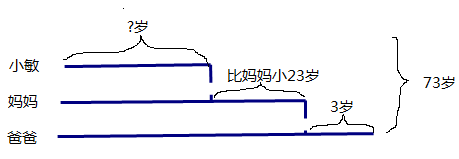 由图可知，爸爸比小明大26岁，用三人的年龄总和减去妈妈比小敏大的岁数和爸爸比小敏大的岁数，就能算出小敏年龄的3倍是多少，再除以3，就能求出小敏今年的岁数了。解：23+3=26(岁)      73-23-26=24（岁）   24÷3=8（岁）答：小敏今年8岁练习51.小象今年4岁，它的妈妈28岁，小象问妈妈什么时候我能长到你那么大个子？妈妈告诉它，等你和我的年龄之和是40岁时，你的个子就长大了。小象还要等几年才能长大？2.小乐、小佳和小云的年龄之和是37岁，小佳比小乐大3岁，小云比小佳大1岁，小乐、小佳和小云各是多少岁？ 3.明明、小龙、大龙三人的年龄之和是32岁，明明比大龙大3岁，明明的年龄是小龙的2倍，问三人的年龄各是几岁？练习题答案练习11.27岁   2.3个     3.52岁 练习21.  20岁  34岁     2. 7岁   1岁3．24岁  39岁练习31.  10+30=40（岁）  50-40=10（岁） 10÷2=5（年）2. 11+39+38=88（岁）  100-88=12（岁） 12÷3=4（年）3. 110-80=30（岁）  30÷10=3（年）练习41.6年     2.2年     3.25岁练习51. 4+28=32（岁）   40-32=8（岁）     8÷2=4（年）2. 小乐10岁， 小佳13岁，小云14岁3.明明14岁，大龙11岁，小龙7岁